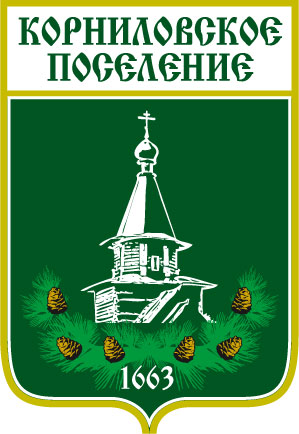 Администрация муниципального образования«Корниловское сельское поселение»_________________________________________________________________
ПОСТАНОВЛЕНИЕС. Корнилово                                              № 55                           от 22.02. 2022 г.О внесении изменений в Постановление № 413 от 28.12.2021 г.«Об утверждении Перечня главных администраторов доходов бюджета Корниловского сельского поселения»В соответствии с пунктом 3.2 статьи 160.1 Бюджетного кодекса Российской Федерации, Постановлением Правительства Российской Федерации от 16.09.2021 № 1569 «Об утверждении общих требований к закреплению за органами государственной власти (государственными органами) субъекта Российской Федерации, органами управления территориальными фондами обязательного медицинского страхования, органами местного самоуправления, органами местной администрации полномочий главного администратора доходов бюджета и к утверждению перечня главных администраторов доходов бюджета субъекта Российской Федерации, бюджета территориального фонда обязательного медицинского страхования, местного бюджета»ПОСТАНОВЛЯЮ:1. Утвердить Изменение Перечня главных администраторов доходов бюджета Корниловского сельского поселения согласно приложению к настоящему постановлению (далее – Перечень).2. Установить, что в случаях изменения состава и (или) функций главных администраторов доходов бюджета, состава закрепленных за ними видов (подвидов) доходов бюджета, а также изменения принципов назначения и присвоения структуры кодов классификации доходов бюджетов изменения в Перечень вносятся Администрацией Корниловского сельского поселения в течение 10 рабочих дней со дня получения соответствующей информации.3. Настоящее постановление применяется к правоотношениям, возникающим при составлении и исполнении бюджета Корниловского сельского поселения, начиная с бюджета Корниловского сельского поселения на 2022 год и на плановый период 2023 и 2024 годов.4. Управляющему делами Микуленок С.В.  опубликовать настоящее постановление в Информационном бюллетени Корниловского сельского поселения и разместить на официальном сайте Корниловского сельского поселения (http://www.korpos.ru).        5. Контроль за исполнением настоящего постановления возложить на ведущего специалиста-финансиста Денисенко Н.В.Глава Корниловского сельского поселения 			В.В. МакаровДенисенко Н.В.3822-963192Приложение к постановлению  Администрации Корниловского сельского поселения                                                                                                          от _________________ 2022г.  № ____Перечень главных администраторов доходов бюджетаКорниловского  сельского поселенияКод главного администратора доходов бюджетаКод вида (подвида) доходов бюджетаНаименование главного администратора доходов бюджета Корниловского сельского поселения, кода вида (подвида) доходов бюджета Корниловского сельского поселения123100Управление Федерального казначейства по Томской области1001 03 02230 01 0000 110Доходы от уплаты акцизов на дизельное топливо, подлежащие распределению между бюджетами субъектов Российской Федерации и местными бюджетами с учетом установленных дифференцированных нормативов отчислений в местные бюджеты1001 03 02240 01 0000 110Доходы от уплаты акцизов на моторные масла для дизельных и (или) карбюраторных (инжекторных) двигателей, подлежащие распределению между бюджетами субъектов Российской Федерации и местными бюджетами с учетом установленных дифференцированных нормативов отчислений в местные бюджеты1001 03 02250 01 0000 110Доходы от уплаты акцизов на автомобильный бензин, подлежащие распределению между бюджетами субъектов Российской Федерации и местными бюджетами с учетом установленных дифференцированных нормативов отчислений в местные бюджеты1001 03 02260 01 0000 110Доходы от уплаты акцизов на прямогонный бензин, подлежащие распределению между бюджетами субъектов Российской Федерации и местными бюджетами с учетом установленных дифференцированных нормативов отчислений в местные бюджеты161Управление Федеральной антимонопольной службы по Томской области 161116 33050 05 0000 140Денежные взыскания (штрафы) за нарушение законодательства Российской Федерации о размещении заказов на поставки товаров, выполнение работ, оказание услуг для нужд поселений (прочие поступления)182Управление Федеральной налоговойслужбы по Томской области182101 02000 01 0000 110Налог на доходы физических лиц182105 03000 01 0000 110Единый сельскохозяйственный налог182106 01030 10 1000 110Налог на имущество физических лиц1821 06 06033 10 0000 110Земельный налог с организаций, обладающих земельным участком, расположенным в границах сельских поселений1821 06 06043 10 0000 110Земельный налог с физических лиц, обладающих земельным участком, расположенным в границах сельских поселений902Администрация Томского района9021 11 05013 10 0000 120Доходы, получаемые в виде арендной платы за земельные участки, государственная стоимость на которые не разграничена и которые расположены  в границах поселений, а также средств от продажи права на заключение договоров аренды указанных земельных участков9021 14 06013 10 0000 430Доходы от продажи земельных участков, государственная собственность на которые не разграничена и которые расположены в границах поселений905Управление финансов Администрации Томского района9052 08 05000 10 0000 150Перечисления из бюджетов поселений (в бюджеты поселений) для осуществления возврата (зачета) излишне уплаченных или излишне взысканных сумм налогов, сборов и иных платежей, а также сумм процентов за несвоевременное осуществление такого возврата и процентов, начисленных на излишне взысканные суммы9051 17 01050 10 0000 180Невыясненные поступления, зачисляемые в бюджеты поселений938АдминистрацияКорниловского сельского поселения9389381 11 05025 10 0000 120Арендная плата и поступления от продажи права на заключение договоров аренды за земли, находящиеся в собственности поселенийАрендная плата и поступления от продажи права на заключение договоров аренды за земли, находящиеся в собственности поселений9389381 11 05035 10 0001 120Доходы от сдачи в аренду имущества, находящегося в оперативном управлении органов управления поселений и созданных ими учреждений (за исключением имущества муниципальных бюджетных и автономных учреждений) Доходы от сдачи в аренду имущества, находящегося в оперативном управлении органов управления поселений и созданных ими учреждений (за исключением имущества муниципальных бюджетных и автономных учреждений) 9389381 11 05035 10 0002 120Доходы от сдачи в аренду  имущества ЖКХ, находящегося в оперативном управлении органов управления поселений и созданных ими учреждений (за исключением имущества муниципальных автономных учреждений)Доходы от сдачи в аренду  имущества ЖКХ, находящегося в оперативном управлении органов управления поселений и созданных ими учреждений (за исключением имущества муниципальных автономных учреждений)9389381 11 05325 10 0000 120Плата по соглашениям об установлении сервитута, заключенным органами местного самоуправления сельских поселений, государственными или муниципальными предприятиями либо государственными или муниципальными учреждениями в отношении земельных участков, находящихся в собственности поселенийПлата по соглашениям об установлении сервитута, заключенным органами местного самоуправления сельских поселений, государственными или муниципальными предприятиями либо государственными или муниципальными учреждениями в отношении земельных участков, находящихся в собственности поселений9389381 11 07015 10 0000 120Доходы от перечисления части прибыли, остающейся после уплаты налогов и иных обязательных платежей муниципальных унитарных предприятий, созданных муниципальными поселениями Доходы от перечисления части прибыли, остающейся после уплаты налогов и иных обязательных платежей муниципальных унитарных предприятий, созданных муниципальными поселениями 9389381 11 09045 10 0000 120Прочие поступления от использования  имущества, находящегося в собственности поселения (за исключением имущества муниципальных автономных учреждений, а также имущества муниципальных унитарных предприятий, в том числе казенных) – наём жильяПрочие поступления от использования  имущества, находящегося в собственности поселения (за исключением имущества муниципальных автономных учреждений, а также имущества муниципальных унитарных предприятий, в том числе казенных) – наём жилья9389381 11 09080 10 0000 120Плата, поступившая в рамках договора за предоставление права на размещение и эксплуатацию нестационарного торгового объекта, установку и эксплуатацию рекламных конструкций на землях или земельных участках, находящихся в собственности сельских поселений, и на землях или земельных участках, государственная собственность на которые не разграниченаПлата, поступившая в рамках договора за предоставление права на размещение и эксплуатацию нестационарного торгового объекта, установку и эксплуатацию рекламных конструкций на землях или земельных участках, находящихся в собственности сельских поселений, и на землях или земельных участках, государственная собственность на которые не разграничена9389381 13 02995 10 0000 130Прочие доходы от компенсации затрат бюджетов поселенийПрочие доходы от компенсации затрат бюджетов поселений9389381 14 02052 10 0000410Доходы от реализации  имущества, находящегося в оперативном управлении учреждений, находящихся в ведении органов управления поселений (за исключением имущества муниципальных бюджетных и автономных учреждений) в части реализации основных средств по указанному имуществуДоходы от реализации  имущества, находящегося в оперативном управлении учреждений, находящихся в ведении органов управления поселений (за исключением имущества муниципальных бюджетных и автономных учреждений) в части реализации основных средств по указанному имуществу9389381 14 02052 10 0000 440Доходы от реализации  имущества, находящегося в оперативном управлении учреждений, находящихся в ведении органов управления поселений (за исключением имущества муниципальных бюджетных и автономных учреждений) в части реализации материальных запасов по указанному имуществуДоходы от реализации  имущества, находящегося в оперативном управлении учреждений, находящихся в ведении органов управления поселений (за исключением имущества муниципальных бюджетных и автономных учреждений) в части реализации материальных запасов по указанному имуществу9389381 14 02053 10 0000 410Доходы от реализации иного имущества, находящегося в собственности поселений (за исключением имущества муниципальных бюджетных и автономных учреждений, а также имущества муниципальных унитарных предприятий, в том числе казенных), в части реализации основных средств по указанному имуществуДоходы от реализации иного имущества, находящегося в собственности поселений (за исключением имущества муниципальных бюджетных и автономных учреждений, а также имущества муниципальных унитарных предприятий, в том числе казенных), в части реализации основных средств по указанному имуществу9389381 14 02053 10 0000 440Доходы от реализации иного имущества, находящегося в собственности поселений (за исключением имущества муниципальных бюджетных и автономных учреждений, а также имущества муниципальных унитарных предприятий, в том числе казенных), в части реализации материальных запасов по указанному имуществуДоходы от реализации иного имущества, находящегося в собственности поселений (за исключением имущества муниципальных бюджетных и автономных учреждений, а также имущества муниципальных унитарных предприятий, в том числе казенных), в части реализации материальных запасов по указанному имуществу9389381 14 06025 10 0000 430Доходы от продажи земельных участков, находящихся в собственности поселений (за исключением земельных участков муниципальных бюджетных и автономных учреждений)Доходы от продажи земельных участков, находящихся в собственности поселений (за исключением земельных участков муниципальных бюджетных и автономных учреждений)9389381 16 01074 01 0000 140Административные штрафы, установленные главой 7  Кодекса Российской Федерации об административных правонарушениях, за административные правонарушения в области охраны собственности, выявленные должностными лицами органов муниципального контроляАдминистративные штрафы, установленные главой 7  Кодекса Российской Федерации об административных правонарушениях, за административные правонарушения в области охраны собственности, выявленные должностными лицами органов муниципального контроля9389381 16 01084 01 0000 140Административные штрафы, установленные главой 8  Кодекса Российской Федерации об административных правонарушениях, за административные правонарушения в области охраны окружающей среды и природопользования, выявленные должностными лицами органов муниципального контроляАдминистративные штрафы, установленные главой 8  Кодекса Российской Федерации об административных правонарушениях, за административные правонарушения в области охраны окружающей среды и природопользования, выявленные должностными лицами органов муниципального контроля9389381 16 02020 02 0000 140Административные штрафы, установленные законами субъектов Российской Федерации об административных правонарушениях, за нарушение муниципальных правовых актовАдминистративные штрафы, установленные законами субъектов Российской Федерации об административных правонарушениях, за нарушение муниципальных правовых актов9389381 16 07010 10 0000 140Штрафы, неустойки, пени, уплаченные в случае просрочки исполнения поставщиком (подрядчиком, исполнителем) обязательств, предусмотренных муниципальным контрактом, заключенным муниципальным органом, казенным учреждением сельского поселенияШтрафы, неустойки, пени, уплаченные в случае просрочки исполнения поставщиком (подрядчиком, исполнителем) обязательств, предусмотренных муниципальным контрактом, заключенным муниципальным органом, казенным учреждением сельского поселения9389381 16 07090 10 0000 140Иные штрафы, неустойки, пени, уплаченные в соответствии с законом или договором в случае неисполнения или ненадлежащего исполнения обязательств перед муниципальным органом, (муниципальным казенным учреждением) сельского поселенияИные штрафы, неустойки, пени, уплаченные в соответствии с законом или договором в случае неисполнения или ненадлежащего исполнения обязательств перед муниципальным органом, (муниципальным казенным учреждением) сельского поселения9389381 16 10031 10 0000 140Возмещение ущерба при возникновении страховых случаев, когда выгодоприобретателями выступают получатели средств бюджета сельского поселенияВозмещение ущерба при возникновении страховых случаев, когда выгодоприобретателями выступают получатели средств бюджета сельского поселения9389381 16 10032 10 0000 140Прочее возмещение ущерба, причиненного муниципальному имуществу сельского поселения (за исключением имущества, закрепленного за муниципальными бюджетными (автономными) учреждениями, унитарными предприятиями)Прочее возмещение ущерба, причиненного муниципальному имуществу сельского поселения (за исключением имущества, закрепленного за муниципальными бюджетными (автономными) учреждениями, унитарными предприятиями)9389381 16 10123 01 0101 140Доходы от денежных взысканий (штрафов), поступающие в счет погашения задолженности, образовавшейся до 1 января 2020 года, подлежащие зачислению в бюджет муниципального образования по нормативам, действовавшим в 2019 году (доходы бюджетов сельских поселений за исключением доходов, направляемых на формирование муниципального дорожного фонда, а также иных платежей в случае принятия решения финансовым органом муниципального образования о раздельном учете задолженности)Доходы от денежных взысканий (штрафов), поступающие в счет погашения задолженности, образовавшейся до 1 января 2020 года, подлежащие зачислению в бюджет муниципального образования по нормативам, действовавшим в 2019 году (доходы бюджетов сельских поселений за исключением доходов, направляемых на формирование муниципального дорожного фонда, а также иных платежей в случае принятия решения финансовым органом муниципального образования о раздельном учете задолженности)9389381 17 01050 10 0000 180Невыясненные поступления, зачисляемые в бюджеты  поселенийНевыясненные поступления, зачисляемые в бюджеты  поселений9389381 17 05050 10 0000 180Прочие неналоговые доходы бюджетов поселенийПрочие неналоговые доходы бюджетов поселений9389381 17 15030 10 0000 150Инициативные платежи, зачисляемые в бюджеты сельских поселений Инициативные платежи, зачисляемые в бюджеты сельских поселений 9389381 17 15030 10 0001 150Инициативные платежи, зачисляемые в бюджеты сельских поселений (проект №1).Инициативные платежи, зачисляемые в бюджеты сельских поселений (проект №1).9389382 02 15001 10 0000 150Дотации бюджетам поселений на выравнивание уровня бюджетной обеспеченностиДотации бюджетам поселений на выравнивание уровня бюджетной обеспеченности9389382 02 15002 10 0000 150Дотации бюджетам поселений на поддержку мер по обеспечению сбалансированности бюджетовДотации бюджетам поселений на поддержку мер по обеспечению сбалансированности бюджетов9389382 02 29999 10 0000 150Прочие субсидии бюджетам сельских поселенийПрочие субсидии бюджетам сельских поселений9389382 02 35082 10 0000 150Субвенции бюджетам сельских поселений на предоставление жилых помещений детям-сиротам и детям, оставшимся без попечения родителей, лицам из их числа по договорам найма специализированных жилых помещенийСубвенции бюджетам сельских поселений на предоставление жилых помещений детям-сиротам и детям, оставшимся без попечения родителей, лицам из их числа по договорам найма специализированных жилых помещений9389382 02 35118 10 0000 150Субвенции бюджетам поселений на осуществление первичного воинского учета на территориях, где отсутствуют военные комиссариатыСубвенции бюджетам поселений на осуществление первичного воинского учета на территориях, где отсутствуют военные комиссариаты9389382 02 40014 10 0000 150Межбюджетные трансферты, передаваемые бюджетам сельских поселений из бюджетов муниципальных районов на осуществление части полномочий по решению вопросов местного значения в соответствии с заключенными соглашениямиМежбюджетные трансферты, передаваемые бюджетам сельских поселений из бюджетов муниципальных районов на осуществление части полномочий по решению вопросов местного значения в соответствии с заключенными соглашениями9389382 02 45160 10 0000 150Межбюджетные трансферты, передаваемые бюджетам поселений для компенсации дополнительных расходов, возникших в результате решений, принятых органами власти другого уровняМежбюджетные трансферты, передаваемые бюджетам поселений для компенсации дополнительных расходов, возникших в результате решений, принятых органами власти другого уровня9389382 02 49999 10 0000 150Прочие межбюджетные трансферты, передаваемые бюджетам поселенийПрочие межбюджетные трансферты, передаваемые бюджетам поселений9389382 07 05020 10 0000 150Поступления от денежных пожертвований, предоставляемых физическими лицами получателям средств бюджетов сельских поселенийПоступления от денежных пожертвований, предоставляемых физическими лицами получателям средств бюджетов сельских поселений9389382 07 05030 10 0000 150Прочие безвозмездные поступления в бюджеты поселенийПрочие безвозмездные поступления в бюджеты поселений9389382 18 05030 10 0000 150Доходы бюджетов поселений от возврата иными организациями остатков субсидий прошлых летДоходы бюджетов поселений от возврата иными организациями остатков субсидий прошлых лет9389382 19 60010 10 0000 150Возврат прочих остатков субсидий, субвенций и иных межбюджетных трансфертов, имеющих целевое назначение, прошлых лет из бюджетов сельских поселенийВозврат прочих остатков субсидий, субвенций и иных межбюджетных трансфертов, имеющих целевое назначение, прошлых лет из бюджетов сельских поселений